2014* Chalkboard calendarJanuary 2014 January 2014 January 2014 January 2014 January 2014 SundayMondayTuesdayWednesdayThursdayFridaySaturday1 2 3 4 5 6 7 8 9 10 11 12 13 14 15 16 17 18 19 20 21 22 23 24 25 2627 28 29 3031Notes:Notes:Notes:Notes:Notes:Notes:Notes:February 2014 February 2014 February 2014 February 2014 February 2014 SundayMondayTuesdayWednesdayThursdayFridaySaturday1 234 5 6 78 9 10 11 12 13 14 15 16 1718 19 20 21 22 23 2425 26 27 28Notes:Notes:Notes:Notes:Notes:Notes:Notes:march 2014 march 2014 march 2014 march 2014 march 2014 march 2014 march 2014 march 2014 march 2014 march 2014 march 2014 SundayMondayMondayTuesdayTuesdayWednesdayWednesdayThursdayThursdayThursdayFridayFridaySaturday1 2334 4 5 5 6 6 6 778 9 10 10 11 11 12 12 13 13 13 14 14 15 16 171718 18 19 19 20 20 20 21 21 22 23 242425 25 26 26 27 27 27 282829303131Notes:Notes:Notes:Notes:Notes:Notes:Notes:Notes:Notes:Notes:April 2014 April 2014 April 2014 April 2014 April 2014 April 2014 April 2014 April 2014 April 2014 SundaySundayMondayMondayTuesdayTuesdayWednesdayWednesdayThursdayFridayFridaySaturdaySaturday1 1 2 2 3 4 4 5 5 6 6 7 7 8 8 9 9 10 11 11 12 12 13 13 14 14 15 15 16 16 17 18 18 19 19 20 20 21 21 22 22 23 23 24 25 25 26 26 27 27 28 28 29 29 30 30 Notes:Notes:Notes:Notes:Notes:Notes:Notes:Notes:Notes:Notes:Notes:Notes:Notes:May 2014 May 2014 May 2014 May 2014 May 2014 SundayMondayTuesdayWednesdayThursdayFridaySaturday1 2 3 4 5 6 7 8 9 10 1112 13 14 15 16 1718 19 20 21 22 23 24 2526 27 28 293031 Notes:Notes:Notes:Notes:Notes:Notes:Notes:June 2014 June 2014 June 2014 June 2014 June 2014 SundayMondayTuesdayWednesdayThursdayFridaySaturday1 2 3 4 56 7 8 9 10 11 12 13 1415 16 17 18 19 20 21 22 23 24 25 26 27 28 29 30Notes:Notes:Notes:Notes:Notes:Notes:Notes:July 2014 July 2014 July 2014 July 2014 July 2014 SundayMondayTuesdayWednesdayThursdayFridaySaturday1 2 3 4 5 6 7 8 9 10 11 12 13 14 15 16 17 18 19 20 21 22 23 24 25 26 27 28 29 3031Notes:Notes:Notes:Notes:Notes:Notes:Notes:august 2014 august 2014 august 2014 august 2014 august 2014 SundayMondayTuesdayWednesdayThursdayFridaySaturday1 2 3 4 5 6 7 8 9 10 11 12 13 14 15 16 17 18 19 20 21 22 23 2425 2627 28 29 3031 Notes:Notes:Notes:Notes:Notes:Notes:September 2014 September 2014 September 2014 September 2014 September 2014 SundayMondayTuesdayWednesdayThursdayFridaySaturday1 2 3 4 5 67 8 9 10 11 12 1314 15 16 17 18 19 20 21 22 23 24 25 26 27 28 29 30Notes:Notes:Notes:Notes:Notes:Notes:Notes:October 2014 October 2014 October 2014 October 2014 October 2014 SundayMondayTuesdayWednesdayThursdayFridaySaturday1 2 3 4 5 6 7 8 9 10 11 12 13 14 15 16 17 18 19 20 21 22 23 24 25 2627 28 29 3031Notes:Notes:Notes:Notes:Notes:Notes:Notes:NOVEMBER 2014 NOVEMBER 2014 NOVEMBER 2014 NOVEMBER 2014 NOVEMBER 2014 SundayMondayTuesdayWednesdayThursdayFridaySaturday1 234 5 6 78 9 10 11 12 13 14 15 16 1718 19 20 21 22 23 2425 26 27 282930 Notes:Notes:Notes:Notes:Notes:Notes:December 2014 December 2014 December 2014 December 2014 December 2014 SundayMondayTuesdayWednesdayThursdayFridaySaturday1 2 3 4 5 67 8 9 10 11 12 1314 15 16 17 18 19 20 21 22 23 24 25 26 27 28 29 3031Notes:Notes:Notes:Notes:Notes:Notes:Notes: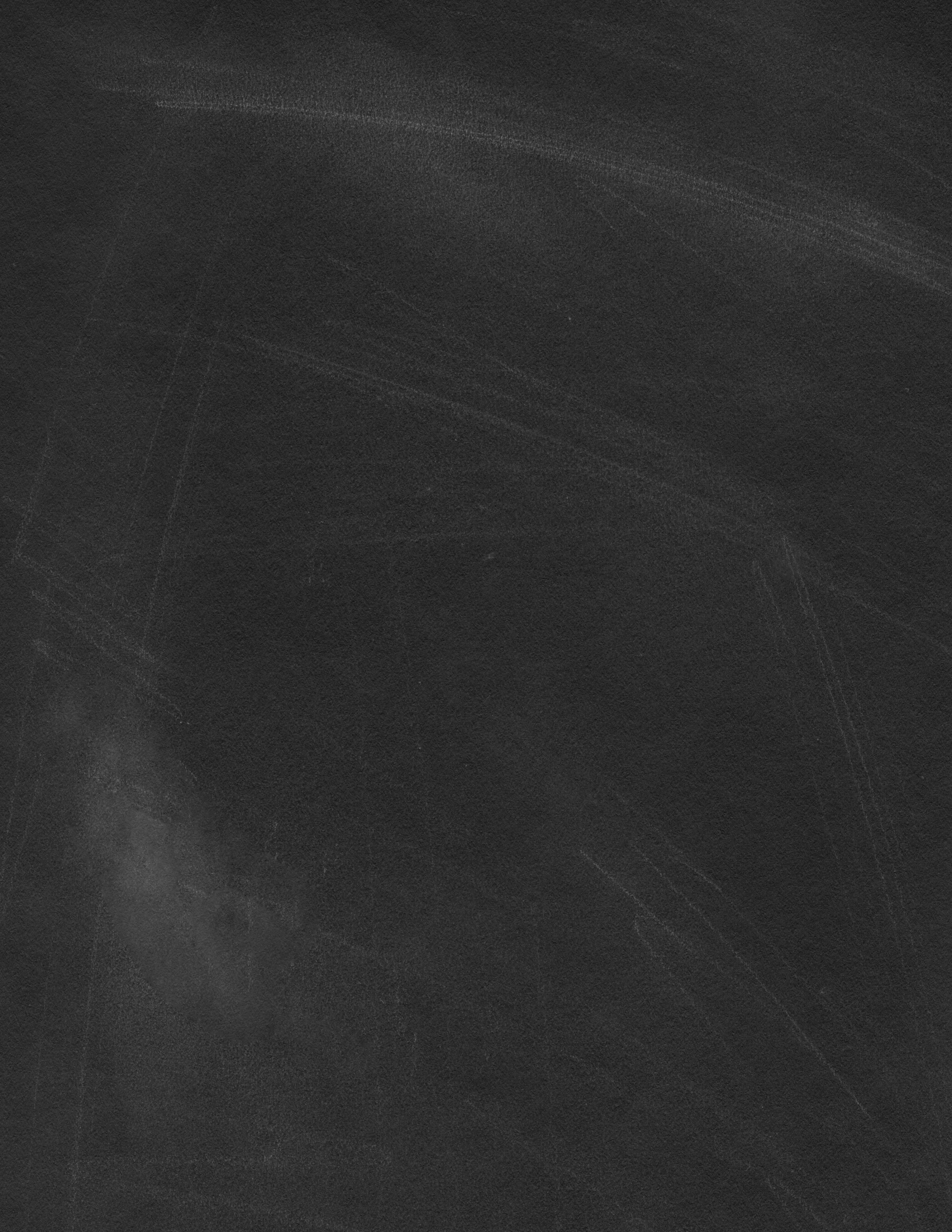 